          PE Make-Up Assignment (for Middle School Students Only)            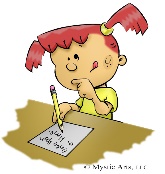 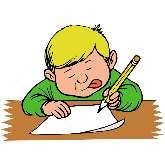 Directions:  Fill out the form below and return to Mrs. Jones within one week of return from absence to receive a full grade for the class missed.   Grades will decrease 20% when turned in late.  Assignments will not be accepted after being two weeks (some exceptions may apply for severe or lengthy illnesses). **Any paper turned in that has been plagiarized (copied word for word) from an article or the internet will not be accepted.  The grade for that missed class will stay a “0.”Name __________________________________________________________________________________     Class ______________________Date ________________________________________				Date absent _________________________________Activity/Sport _________________________________________________________________Describe a physical activity or competition (sports game, dance, hiking, swimming, etc) that you participated in or watched.  List highlights, scores, or anything of interest that occurred (not about your vacation or family reunion).  Or you may write about a health/injury concern and how to prevent or overcome it or write a healthy daily menu and tell why it is healthy.  This must fill the bottom of the page, be legible, and be written in your own words.   